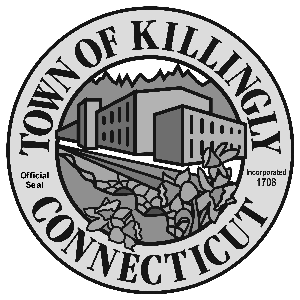    OFFICE OF THE TOWN MANAGER                                    	  172 Main Street, Killingly, CT  06239                                             Tel:  860-779-5335     Fax:  860-779-5382                    TOWN OF KILLINGLYFISCAL SUB-COMMITTEE MEETINGJuly 27, 20176:30 p.m.Room 204Killingly Town Hall172 Main Street, Killingly, CT                                     Council Members:Kevin Ide, ChairEd GrandelskiGail Oakley Pratt      David Griffiths, Alt.AgendaCall To Order 2.	Citizens Participation3.	Adoption of Minutes of Previous Meeting:  March 15, 2016							        September 20, 20164.	Unfinished Business5.	New Business:Approval of use of funds from the Adolph H. Goldwater fund.Approval of use of funds from the Lena Tripp fund.	6.	Other7.	Adjournment 